Título: subtítuloTítulo em inglês: subtítulo em inglêsNome do autor Resumo: Resumo deve conter até 1000  caracteres. Use espaço 1 entre as linhas, fonte Times New Roman, tamanho 10.Palavras-Chave: Palavra-chave 1. Palavra-chave  2. Palavra-chave 3.Abstract: tradução para o inglês do resumo acima. Keywords: Keyword 1. Keyword 2. Keyword 3.::::::::::::::::::::::::::::::::::::::::::::::::::::::::::::::::::::::::::::::::::::::::::::::::::::::::::::::::1 Título de seçãoA formatação deve estar de acordo com este modelo: fonte Times New Roman, corpo 12, espaço 1,5 entre linhas.As citações diretas de até três linhas devem ser inseridas no texto com o uso de aspas duplas. Referências devem seguir os exemplos: “Citação direta com até três linhas” (FULANO, 2014, p. 14). Segundo Fulano (2014, p. 20), “Citação direta com até três linhas”. Citações diretas com mais de três linhas devem apresentar recuo de 4 centímetros e ser digitadas sem itálico, em Times New Roman, corpo 10 e sem aspas. Citações diretas com mais de três linhas devem apresentar recuo de 4 centímetros e ser digitadas sem itálico, em Times New Roman, corpo 10 e sem aspas. Citações diretas com mais de três linhas devem apresentar recuo de 4 centímetros e ser digitadas sem itálico, em Times New Roman, corpo 10 e sem aspas. (FULANO, 2014, p. 1).Listas devem seguir o formato ABNT:a) primeiro item;b) segundo item;c) terceiro item.2 Figuras e tabelasFiguras devem ser referenciadas no corpo do texto, usando a notação (FIG. 1) ou (TAB. 1).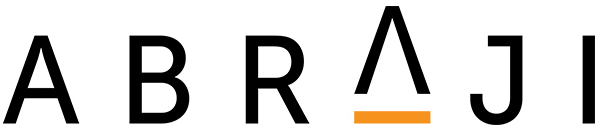 FIGURA 1 – Logotipo da ABRAJIFONTE – Website da Associação Brasileira de Jornalismo Investigativo: http://www.abraji.org.br. Acesso: 20 de jan. 2014.TABELA 1Natureza de problemas enfrentados por jornalistas para obter dados via Lei de Acesso à InformaçãoFONTE – ABRAJI, 2013, p. 9.Referências bibliográficasABRAJI – Associação Brasileira de Jornalismo Investigativo. Relatório de desempenho da Lei de Acesso a Informações Públicas. São Paulo: ABRAJI, 2013. Disponível em: http://www.abraji.org.br/midia/arquivos/file1368697819.pdf. Acesso: 20 jan. 2013. SOBRENOME, PRENOME. Título: subtítulo. Cidade: Editora, data.Executivo federalAdministrativa57%Executivo federalFiscalização43%Executivo federalPosicionamento39%Executivo federalOutros14%Legislativo federalAdministrativa73%Legislativo federalFiscalização40%Legislativo federalPosicionamento27%Judiciário federalAdministrativa40%Judiciário federalFiscalização27%Judiciário federalPosicionamento60%